ProjektsInformatīvais ziņojums “Par darbības programmas  “Izaugsme un nodarbinātība” 2.2.1.specifiskā atbalsta mērķa “Nodrošināt publisko datu atkalizmantošanas pieaugumu un efektīvu publiskās pārvaldes un privātā sektora mijiedarbību” projektu īstenošanu un pieejamā finansējuma mērķtiecīgu izmantošanu”Ievads	Vides aizsardzības un reģionālās attīstības ministrija (turpmāk - VARAM) ir sagatavojusi informatīvo ziņojumu “Par darbības programmas “Izaugsme un nodarbinātība” 2.2.1.specifiskā atbalsta mērķa “Nodrošināt publisko datu atkalizmantošanas pieaugumu un efektīvu publiskās pārvaldes un privātā sektora mijiedarbību” (turpmāk – SAM 2.2.1.) projektu īstenošanu un pieejamā finansējuma mērķtiecīgu izmantošanu” (turpmāk - Ziņojums), lai informētu par īstenošanā esošo projektu statusu, aktuālajiem riskiem un iespējām turpmākai SAM 2.2.1. projektu finansējuma pārstrukturēšanai, lai īstenotu nozīmīgas un augstas gatavības aktivitātes digitālajā transformācijā atbilstoši Ministru kabineta (turpmāk - MK) 2022.gada 22.marta sēdes protokollēmuma (prot. Nr.17 34.§ “Informatīvais ziņojums “Par Kohēzijas politikas Eiropas Savienības fondu investīciju aktualitātēm līdz 2022.gada 1.februārim (pusgada ziņojums)””) (22-TA-417) (turpmāk – Protokollēmums) 4.1.apakšpunktā dotajam uzdevumam. SAM 2.2.1 projektu statussSAM 2.2.1 projektu īstenošana tiek veikta, ievērojot MK 2015. gada 17.novembra noteikumu Nr.653 “Darbības programmas “Izaugsme un nodarbinātība” 2.2.1.specifiskā atbalsta mērķa “Nodrošināt publisko datu atkalizmantošanas pieaugumu un efektīvu publiskās pārvaldes un privātā sektora mijiedarbību” 2.2.1.1.pasākuma “Centralizētu publiskās pārvaldes IKT platformu izveide, publiskās pārvaldes procesu optimizēšana un attīstība” īstenošanas noteikumi (turpmāk – MK noteikumi Nr.653) un MK 2016.gada 8.marta noteikumu Nr.151 “Darbības programmas “Izaugsme un nodarbinātība” 2.2.1. specifiskā atbalsta mērķa “Nodrošināt publisko datu atkalizmantošanas pieaugumu un efektīvu publiskās pārvaldes un privātā sektora mijiedarbību” 2.2.1.2.pasākuma “Kultūras mantojuma digitalizācija” īstenošanas noteikumi” (turpmāk – MK noteikumi Nr.151) prasības.Ar MK rīkojumu ir apstiprināta katra SAM 2.2.1. projekta iekļaušana mērķarhitektūrā. Kopā MK ir apstiprināta 61 projekta īstenošana, no kuriem 3 projektu īstenošana ir pārtraukta (t.sk. projekta “Veselības nozares informācijas sistēmu (reģistri) modernizācija, attīstība un integrācija ar e-veselības informācijas sistēmu” īstenošana tika pārtraukta 2021.gadā), tāpēc SAM 2.2.1. tvērumā ir 58 projekti.Ziņojuma sagatavošanas brīdī SAM 2.2.1. projektu iznākuma rādītāji sasniedz un pārsniedz MK noteikumu Nr.653 7.punktā noteikto rādītāju vērtības (pilnveidoti darbības procesi – 301 (sasniedzamā vērtība 205), centralizētas atvērtas informācijas sistēmu platformas – 21 (sasniedzamā vērtība 18)), kas pamatojams ar to, ka institūciju un resoru digitālās transformācijas ietvaros tiek pastāvīgi pārskatīti un pilnveidoti institūciju pamatdarbības procesi, lai nodrošinātu koplietošanas risinājumu izmantošanu, administratīvā sloga samazināšanu un vienreizes principa ieviešanu.  1.attēls SAM 2.2.1. aktuālie iznākuma rādītāji 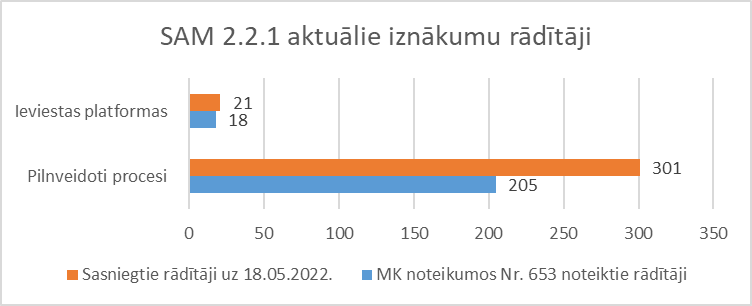 Lai gan kopējie SAM 2.2.1. iznākuma rādītāji tiek sasniegti, atsevišķos projektos novērojamas augsta riska pazīmes, kurām ir dažādi cēloņi, bet būtiskākie ir: Nepietiekama projektu (stratēģiskā) plānošana;Nepietiekama pamatdarbības procesu izmaiņu vadība; Neatbilstošas īstenošanas metodikas izvēle; Nepietiekama koplietošana un atvērtā koda izmantošana; Projektu īstenošanas spēju trūkums, personāla mainība. Arī COVID-19 pandēmija ietekmēja projektu īstenošanu, jo bija nepieciešamība projektu īstenotājiem koncentrēt resursus uz attālinātā režīma procesu nodrošināšanu, nereti arī ar projektu īstenošanu saistītos resursus iesaistot citās pandēmijas ietekmi mazinošās aktivitātēs. Kopējā kapacitāte IKT nozarē un strauji pieaugošās izmaksas vairs neatbilst izmaksu prognozēm, kas tika noteiktas pirms projektu uzsākšanas, kas projektu īstenotājiem rada papildu izaicinājumus projekta mērķu sasniegšanā. VARAM īstenotie pasākumi risku mazināšanai 3.1. Projektu īstenošanas sistēmiskie izaicinājumi VARAM 2020.gada 12.novembra informatīvajā ziņojumā “Par informācijas un komunikācijas tehnoloģiju projektu īstenošanas gaitu” norādīja uz vairākiem risku mazināšanas pasākumiem, kas jānodrošina projekta īstenotājiem, kā arī Saeimas Ilgtspējīgas attīstības komisijas 2021.gada 10.novembra sēdē VARAM sniedza informāciju par izaicinājumiem IKT projektu īstenošanā un risinājumiem, lai sistemātiski un vienoti visā publiskajā pārvaldē mazinātu riskus IKT projektiem. 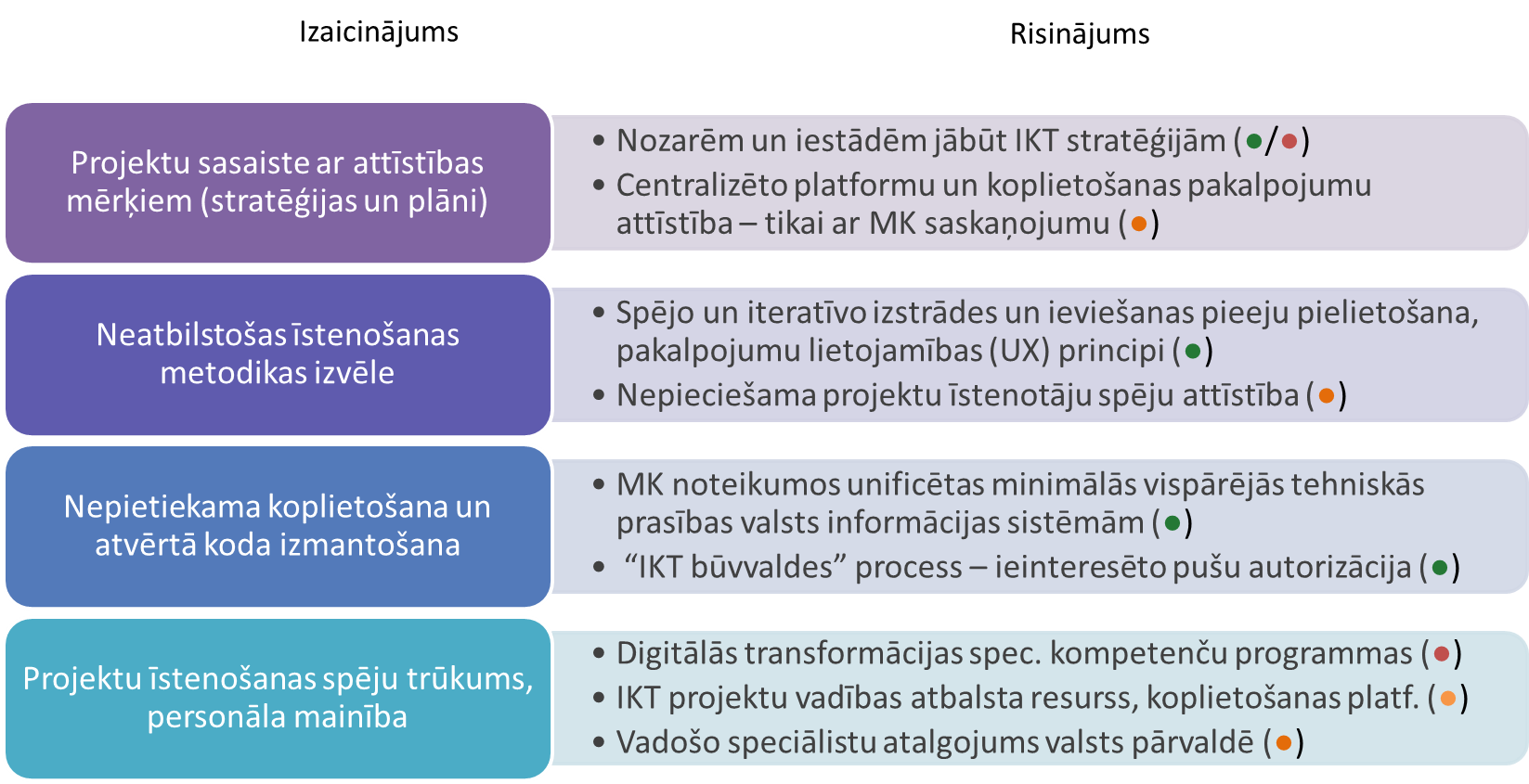 Atšifrējums: Zaļš - īstenots, oranžs - īstenošanā, sarkans – nav uzsākts Papildu augsta līmeņa pārvaldības procesu pilnveidei kā viena no svarīgākajām projektu īstenotāju darbībām tika akcentēta nepieciešamība savlaicīgi identificēt projekta īstenošanas riskus un veikt to atbilstošu pārvaldību, tai skaitā izstrādāt aktuālu risku novēršanas vai to ietekmes mazināšanas darbību plānu, nodrošināt aktīvu sadarbību ar visām risinājuma izstrādē iesaistītajam pusēm un nodrošināt savlaicīgu informācijas apmaiņu ar  sadarbības partneriem. Vērtējot projektu īstenošanas gaitu, VARAM secina, ka projektu īstenotāji ir ņēmuši vērā ieteikumus un norādījumus operatīvai risku pārvaldībai. Projektu uzraudzības sanāksmēs tiek sniegts projekta risku izvērtējums, kas balstīts uz esošās situācijas analīzi, tiek noteiktas darbības identificēto risku novēršanai vai mazināšanai un nodrošina iespējas iesaistīto institūciju savlaicīgai iesaistei konstatēto problēmu risināšanā, ja tādas rodas. Tomēr atsevišķos gadījumos vērojams, ka riski tiek pārvaldīti nepietiekami efektīvi vai to mazināšanai veicamās darbības ir ar problēmas virspusēju risinājumu, piemēram, projekta termiņa pagarinājumu. Vēl arvien ir novērojams, ka atsevišķu projektu uzraudzības sanāksmēs tiek sniegts nepamatoti optimistisks redzējums par īstenošanas gaitu, neinformējot sanāksmes dalībniekus par reālo situāciju projektā, attiecīgi informāciju par projektu īstenošanas problēmām sniedzot novēloti,  tikai pēc risku faktiskas iestāšanās.  VARAM vairākkārtīgi projektu īstenotājiem ir norādījis uz nepieciešamību laicīgi īstenot iespējamos risku mazināšanas pasākumus, lai neapdraudētu projektu īstenošanu noteiktajā termiņā un apjomā. Tomēr tiek konstatētas situācijas, kad projekta īstenotājam pamatoti nav nepieciešamo pilnvaru risināt problēmsituācijas (piemēram, atbilstoši normatīvajā regulējumā noteiktajām jaunām prasībām nepieciešams papildu finansējums izstrādēm vai objektīvu iemeslu dēļ nepieciešams projekta termiņa pagarinājums), tāpēc nozaru ministriju un VARAM savlaicīgai iesaistei ir būtiska nozīme. 3.2. Projektu īstenošanas uzraudzības metodika un pasākumiLai nostiprinātu projektu risku vērtēšanu un analīzi, VARAM pilnveidoja metodiku “Informācijas un komunikācijas tehnoloģiju mērķarhitektūrā iekļauto projektu īstenošanas uzraudzības metodika” (apstiprināta ar VARAM 2021. gada 20. oktobra rīkojumu Nr. 1-2/134), nosakot projektu īstenošanas risku novērtēšanas galvenos kritērijus:projekta vadība, tās kapacitāte un profesionalitāte,  operatīva vadības iesaiste  lēmumu pieņemšanā;iepirkumu un pakalpojumu līgumu noslēgšanas progress;IKT risinājumu izstrāde un ieviešana produkcijā nodalāmos posmos;projekta laika plāna ievērošana;projekta īstenotāja un pakalpojuma sniedzēja kapacitāte, noteikto termiņu ievērošana;pakalpojuma sniedzēju darbu izpildes kvalitāte;atkarība no trešajām pusēm, saistīto projektu ietekme;normatīvo aktu izstrādes progress;ietekme uz valsts budžetu - neatbilstoši veiktu izdevumu risks.Tas ļauj pēc vienotiem principiem  pastāvīgi veikt risku vērtējumu, lai pārliecinātos par projektu progresu un atbilstību projekta  īstenošanas plānā noteiktajiem termiņiem.VARAM papildu regulārajai dalībai projektu uzraudzības padomes sēdēs un pastāvīgai komunikācijai ar projektu īstenotājiem, veic regulāru projektu risku novērtēšanu atbilstoši norādītajai metodikai. Ņemot vērā, ka Eiropas Savienības struktūrfondu un Kohēzijas fonda 2014.–2020. gada plānošanas periodam (turpmāk ES fondu 2014.-2020.gada plānošanas periods) tuvojas noslēgums, īpaša uzmanība tiek pievērsta projektiem, kuru īstenošanas termiņš saskan ar perioda beigām, lai gūtu pārliecību, ka netiek identificētas atkāpes no projekta īstenošanas plāna. Jāņem vērā, ka riski, kas projektos tiek identificēti saistībā ar iepirkumu, līgumu slēgšanas procesu vai pakalpojuma izpildes laika grafika nobīdēm un pakalpojumu izpildes kvalitāti, var radīt kritisku ietekmi uz projekta mērķu un rezultātu sasniegšanu līdz 2023.gada 31.decembrim, jo tādi risku mazināšanas pasākumi kā projekta termiņa pagarināšana vai projekta pārstrukturēšana ierobežotā laika limita dēļ nebūs vairs piemērojama, tāpēc projektu laika grafika stingra ievērošana ir kritiski būtisks nosacījums projektu veiksmīgai realizācijai. Viena no būtiskajām riska pazīmēm ir iepirkumu procedūru norise un ja pašreizējā posmā (18 mēneši līdz ES fondu 2014-2020 plānošanas perioda beigām) nav noslēdzies iepirkuma posms un nav noslēgts izstrādes līgums, tas uzliek projektam augsta riska pazīmi, radot risku kvalitatīvai un savlaicīgai projektos plānoto rezultātu sasniegšanai un ieviešanai. Tuvojoties projektu noslēgumam, aizvien intensīvāks darbs notiek pie praktiskās projektu ietvaros izstrādāto risinājumu ieviešanas, tāpēc šajos projektos tiek saglabāta riska pazīme, īpaši ja izstrādes posmā ir iesaistītas vairākas institūcijas. VARAM esošā projektu risku analīze apliecina, ka atsevišķos projektos riska pazīmi veido MK noteikumu Nr.653 40.punkta prasību īstenošana, jo normatīvā regulējuma izvērtējums projekta sākuma posmā nav bijis pilnvērtīgs vai arī atbilstošais normatīvais regulējums ir krietni mainījies, atbilstoši ietekmējot arī projekta tvērumu. Ņemot vērā IKT nozares dinamiku un aizvien pieaugošo pieprasījumu pēc  IKT speciālistiem, nopietns izaicinājums valsts pārvaldē ir piesaistīt un uz visu projekta īstenošanas laiku "noturēt" profesionālu projekta vadības komandu, kam ir ļoti svarīga loma veiksmīgai un savlaicīgai projektu mērķu sasniegšanai. Atbilstoši VARAM novērojumiem, projekta vadības komandas profesionalitāte ir pamatnosacījums, lai īstenotu sarežģītus IKT projektus un stratēģiski pārvaldītu visus ar projekta īstenošanu saistītos riskus. Zemāk norādīta informācija par pašreiz īstenošanā esošajiem SAM 2.2.1. projektiem un informācija par riska pazīmēm, ja tādas ir identificētas. Tomēr vēršam uzmanību, ka riska pazīme neliecina par kritisku apdraudējumu īstenot projektu atbilstošajā termiņā un apjomā, bet tas norāda uz nepieciešamību stingri sekot projekta īstenošanas gaitai un risku pārvaldībai. Lietotie saīsinājumi: 
BVKB - Būvniecības valsts kontroles birojsCSP - Centrālā statistikas pārvaldeEM – Ekonomikas ministrijaIEM IC  - Iekšlietu ministrijas Informācijas centrsIZM  - Izglītības un zinātnes ministrijaLM  - Labklājības ministrijaLNB  - Latvijas Nacionālā bibliotēkaLVĢMC - VSIA “Latvijas Vides, ģeoloģijas un meteoroloģijas centrs”NMPD - Neatliekamās medicīniskās palīdzības dienestsVARAM – Vides aizsardzības un reģionālās attīstības ministrija VDEĀVK - Veselības un darbspēju ekspertīzes ārstu valsts komisijaVID – Valsts ieņēmumu dienestsVK   - Valsts kancelejaVSAA   - Valsts sociālās apdrošināšanas aģentūra VZD – Valsts zemes dienests ZM - Zemkopības ministrija Izvērtējot riskus, VARAM sadarbībā ar iestādēm vienojas par atbilstošākajiem risku mazināšanas pasākumiem:Projekta aktivitāšu pārstrukturēšana;Projekta ieviešanas posma pagarināšana.  Projekta aktivitāšu pārstrukturēšana. Šādos gadījumos VARAM izvērtē projektu vai to aktivitāšu pārstrukturēšanas iespējas, tādējādi novēršot augsto risku iestāšanos. Kā piemērus šādiem gadījumiem var minēt NMPD projektu “Vienotās neatliekamās medicīniskās palīdzības un katastrofu medicīnas vadības informācijas sistēmas attīstība (1.kārta)”, LNB projektu “Kultūras mantojuma satura digitalizācija (1.kārta)” un VARAM projektu “Publiskās pārvaldes informācijas un komunikācijas tehnoloģiju arhitektūras pārvaldības sistēma - 2.kārta”, kuriem tika veikta atsevišķu projekta aktivitāšu pārcelšana uz citiem nozares saistītiem projektiem, lai nozīmīgās aktivitātes tiktu realizētas, nevis izkļautas no projektu tvēruma. Projekta ieviešanas posma pagarināšana.  Tāpat veicot detalizētu risku analīzi un vērtējot iespējamos projekta attīstības scenārijus, atsevišķiem projektiem ir sniegts saskaņojums projekta termiņa pagarināšanai (piemēram, IZM projektam “Valsts pārbaudījumu organizēšanas procesa pilnveide”, VID projektam “Nodokļu informācijas pakalpojumu modernizācija (Maksājumu uzskaites un uzkrājuma princips)” (turpmāk - MUP projekts). VARAM uzraudzības procesa ietvaros jau iepriekš ir konstatējusi līdzīgus projektu īstenošanas gaitu ietekmējošos faktorus arī citos IKT projektos, tāpēc bija nepieciešams sistēmisks novērtējums IKT projektu pārvaldības pieejā SAM 2.2.1. īstenotajos projektos, lai iegūtos secinājumus izmantotu valsts pārvaldes IKT projektu uzraudzības procesu pilnveidē, t.sk. metodisko materiālu izstrādē. Tāpēc 2022.gada martā VARAM veica vairāku SAM 2.2.1 projektu pārvaldības pieejas izvērtējumu, tajā skaitā arī VID MUP projektam atbilstoši MK 2022.gada 29.marta sēdes Nr. 18, 33§ “Rīkojuma projekts “Grozījumi Ministru kabineta 2020. gada 15. jūlija rīkojumā Nr. 374 “Par darbības programmas “Izaugsme un nodarbinātība” 2.2.1. specifiskā atbalsta mērķa “Nodrošināt publisko datu atkalizmantošanas pieaugumu un efektīvu publiskās pārvaldes un privātā sektora mijiedarbību” 2.2.1.1. pasākuma “Centralizētu publiskās pārvaldes IKT platformu izveide, publiskās pārvaldes procesu optimizēšana un attīstība” un 2.2.1.2. pasākuma “Kultūras mantojuma digitalizācija” projektu iesniegumu atlases 1. un 2. kārtas projektu sarakstu Eiropas Savienības fondu 2014.–2020. gada plānošanas periodam” (21-TA-1394) 3.punktā noteiktajam. Novērtējumā ir secināts, ka būtisks faktors projekta veiksmīgai īstenošanai ir vienots nozares IKT pārvaldības plāns, profesionāla un atbildīga projekta komanda, efektīva un pastāvīga sadarbība ar sadarbības partneriem, nozares pārstāvjiem, nekavējoša risku identificēšana un risinājumu analīze, pastāvīga komunikācija ar iesaistītajām un uzraugošām iestādēm. Arī projektu īstenotāju augstākā līmeņa vadītāju iesaistei un līdzdalībai ir ne mazāk izšķirīga loma projektu veiksmīgai īstenošanai. Novērtējumā identificēti nepieciešamie uzlabojumi projektu pārvaldībā dažādos aspektos (normatīvā regulējuma uzlabojumi, nodevumu kvalitātes paaugstināšana, administratīvā sloga mazināšana, efektīvai projektu pārvaldībai, kvalificētu cilvēkresursu pieejamība projektu un programmu īstenošanai).Ņemot vērā ES fondu 2014-2020 perioda noslēguma tuvošanos, projektu īstenotājam ir nepieciešams regulāri monitorēt projektus, pēc norādītajiem kritērijiem izvērtējot riskus, to iestāšanās varbūtību, ietekmi uz projekta īstenošanas gaitu, lai izvērtētu efektīvākos risku mazināšanas pasākumus. Aizvien vairāk novērojama tendence, ka projektu īstenotāji kā vienīgo riska mazināšanas pasākumu saskata projekta termiņa pagarinājumu. Tomēr VARAM vērš uzmanību, ka termiņa pagarinājums pats par sevi nerisina problēmu cēloni, tādēļ paredz secīgas darbības, kas nepieciešamas pilnvērtīgai efektīvākā riska mazināšanas pasākuma identificēšanai: Projekta īstenotājs projekta uzraudzības padomes sēdē sniedz pilnvērtīgu informāciju par aktuālo situāciju projekta īstenošanā un  problēmsituāciju, tās rašanās iemesliem un iespējamajiem turpmākajiem risinājumiem;Kopā ar projekta īstenošanā iesaistītajām pusēm VARAM veic detalizētu risku analīzi, lai rastu atbilstošākos risku mazināšanas pasākumus;Projekta uzraudzības padomē vienojas par turpmākajiem pasākumiem. Projekta īstenošanas termiņa pagarinājums ir pieļaujamas tikai izņēmuma gadījumos pie stingriem nosacījumiem par risku pārvaldības un IKT risinājumu izstrādes procesu pārvaldību. 	Lai mazinātu konstatētos riskus SAM 2.2.1. projektos VARAM 2021. gada 30. jūlijā sagatavoja un nosūtīja pirmreizējai saskaņošanai institūcijām grozījumus MK rīkojumā “Grozījumi Ministru kabineta 2020. gada 15. jūlija rīkojumā Nr. 374 “Par darbības programmas “Izaugsme un nodarbinātība” 2.2.1. specifiskā atbalsta mērķa “Nodrošināt publisko datu atkalizmantošanas pieaugumu un efektīvu publiskās pārvaldes un privātā sektora mijiedarbību” 2.2.1.1. pasākuma “Centralizētu publiskās pārvaldes IKT platformu izveide, publiskās pārvaldes procesu optimizēšana un attīstība” un 2.2.1.2. pasākuma “Kultūras mantojuma digitalizācija” projektu iesniegumu atlases 1. un 2. kārtas projektu sarakstu Eiropas Savienības fondu 2014.–2020. gada plānošanas periodam” (turpmāk - grozījumi MK rīkojumā Nr.374), nosakot projektu pārstrukturizāciju un aktivitāšu pārplānošanu kritisko projektu risku samazināšanai, vienlaikus paplašinot dažu projektu tvērumus atbilstoši prioritātēm.  Grozījumi MK rīkojumā Nr. 374  tika apstiprināti ar MK 2022.gada 29.marta rīkojumu Nr. 225 (prot. Nr.18, 33.§), tikai pēc MK 2022.gada 22.marta sēdē izskatītā informatīvā ziņojuma “Par Kohēzijas politikas Eiropas Savienības fondu investīciju aktualitātēm līdz 2022. gada 1. februārim (pusgada ziņojums)” (turpmāk – FM pusgada ziņojums) apstiprināšanas un Protokollēmuma 4.1. apakšpunktā noteiktās atļaujas izmantot citiem augstas gatavības projektiem vai jaunām projekta darbībām ES finansējumu, kas atbrīvojas Kohēzijas fonda un Eiropas Reģionālās attīstības fonda 2. prioritārā virziena “IKT pieejamība, e-pārvalde un pakalpojumi” ietvaros līdz šī protokollēmuma spēkā stāšanās brīdim un turpmāk, ja minētos projektus var sekmīgi pilnā apmērā pabeigt līdz 2023. gada beigām (nepiemērot Ministru kabineta 2020. gada 22. septembra sēdes protokollēmuma (prot. Nr. 55 30. §) 2.1. un 2.2. apakšpunktu). Tā kā SAM 2.2.1. projektos ietaupījumu bija vairāk nekā tika iekļauts augstāk minētajos grozījumos MK rīkojumā Nr. 374, tad VARAM Ziņojumā piedāvā konceptuālus priekšlikumus SAM 2.2.1. atlikumu pārdalei jaunām prioritārām aktivitātēm, ņemot vērā digitālās transformācijas politikas prioritātes, ierobežoto laika grafiku aktivitāšu īstenošanai un nozaru iesniegtos priekšlikumus. Turpmākās darbības  augstas gatavības digitālās transformācijas prioritāšu īstenošanaiProtokollēmuma 4.1.apakšpunktā noteiktais ļauj pārstrukturēt IKT projektus, ietaupīto finansējumu novirzot augstas gatavības aktivitātēm. ES fondu 2014-2020 plānošanas perioda aktivitāšu īstenošanas periods tuvojas beigām, tāpēc nepieciešams ne tikai sasniegt izvirzītos SAM 2.2.1. mērķus un sasniegt projektu rādītājus, bet arī rast efektīvāko un racionālāko risinājumu projektos ietaupītā finansējuma pārstrukturēšanai, lai virzītos uz kopējā valsts IKT politikā noteiktajiem mērķiem, kas ir tiešā saskaņā ar SAM 2.2.1. mērķiem.   Atbilstoši Kohēzijas politikas fondu vadības informācijas sistēmā  pieejamiem datiem SAM 2.2.1 ietaupījums ir 8 121 440,37 euro, kuru iespējams novirzīt īstenošanā esošajiem projektiem, lai virzītos uz pamatnostādnēs “Digitālās transformācijas pamatnostādnes 2021.-2027.gadam”  (apstiprinātas ar Ministru kabineta 2021. gada 7.jūlija rīkojumu Nr.490) noteiktajiem mērķiem publiskās pārvaldes digitālajā transformācijā, vienlaikus ņemot vērā aktuālās IKT vajadzības un pašreizējo ģeopolitisko situāciju. Iestāžu identificētās vajadzības krietni pārsniedz pieejamā finansējuma apjomu, tāpēc VARAM klasificēja prioritāros virzienus, kuriem novirzāms pieejamais finansējums, lai ne tikai sniegtu ieguldījumu tautsaimniecības attīstībā, bet dinamiskajā IKT attīstības procesā nodrošinātu aktuālajam drošības prasībām atbilstošu IKT infrastruktūras pakalpojumu izmantošanu. Atbilstoši digitālās transformācijas prioritātēm tika izstrādāti novērtēšanas kritēriji  aktivitāšu  prioritizēšanai un institūciju definēto vajadzību analīzei, vērtējot pieteiktās aktivitātes: 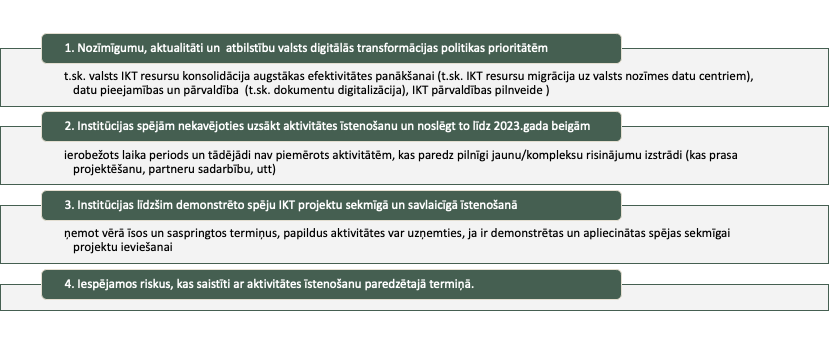 Ņemot vērā norādītos kritērijus, VARAM ir identificējusi divu veidu atbalstāmās darbības, kuru īstenošana SAM 2.2.1. ietaupītā finansējuma ietvaros būtu iespējama līdz 2023. gada beigām:aktivitātes, kas nodrošina IKT konsolidāciju (valsts nozīmes datu centru pakalpojumu izmantošana), kas tiek veiktas atbilstoši VARAM IKT konsolidācijas politikā noteiktajiem principiem un pašreizējā ģeopolitiskajā situācijā aktivitāšu īstenošanai ir izšķiroša nozīme drošībai;augstas gatavības prioritāras aktivitātes, kuru īstenošana ir pamatota ar būtisku nozīmīgumu nozarei un sabiedrībai.IKT konsolidācijas prioritātes atbalsts - infrastruktūras migrācijas procesu nodrošināšana MK jau 2018.gada 20.februārī izskatīja VARAM sagatavoto informatīvo ziņojumu “Mākoņdatošanas pakalpojumu izmantošana valsts pārvaldē”, kurā tika iezīmēta gan esošā situācija, gan turpmākie principi mākoņdatošanas pakalpojumu izmantošanai valsts pārvaldē tuvākajos gados. Savukārt VARAM sagatavotajā informatīvajā ziņojumā “Par valsts informācijas un komunikācijas tehnoloģiju resursu un kompetenču konsolidāciju” (pieņemts zināšanai MK 2021.gada 19.oktobra sēdē (protokols Nr.70/34.§)) ir sniegta informācija par esošo situāciju  un problemātikas aktualitāti, kas saistīta ar IKT resursu pārvaldību un optimizēšanu, lai nodrošinātu iespējami efektīvu, caurspīdīgu un drošu IKT resursu pārvaldību publiskajā pārvaldē. Tāpēc VARAM prioritāri atbalsta aktivitātes, kas ir vērstas uz mērķtiecīgu un apdomātu nozaru IKT resursu konsolidāciju, ilgtermiņā ne tikai ekonomējot finanšu līdzekļus, bet arī nodrošinot vienotu pārvaldību un atbilstību strauji augošajām veiktspējas un drošības prasībām, īpaši ņemot vērā ģeopolitisko situāciju. Ar jaunām aktivitātēm šobrīd ir iespējams papildināt tikai īstenošanā esošus projektus, kuru ietvaros tiek attīstītas un pilnveidotas valsts nozīmes informācijas sistēmas. VARAM ierosina atbalstīt un novirzīt  SAM 2.2.1. ietaupīto finansējumu to iestāžu projektiem, kuras IKT resursu migrācijas aktivitātes var uzsākt nekavējoties, un kuru projektus (tai skaitā attiecīgās papildu darbības) var sekmīgi pilnā apmērā pabeigt līdz 2023. gada beigām:IKT konsolidācijas atbalstam  novirzāmā summa kopā ir  2 364 100 euro.Augstas gatavības IKT prioritātes Tuvojoties ES fondu 2014 - 2020 plānošanas perioda noslēgumam un pakāpeniski noslēdzot projektu īstenošanas procesus, pastāvīgi tiek identificētas vajadzības, ko projektu finansējuma ietvarā nav iespējams īstenot, bet atsevišķos gadījumos tas ir kritiski nepieciešams projektu rezultātu visaptverošai izmantošanai. 	Ņemot vērā SAM 2.2.1. projektos atbrīvotā finansējuma apmēru un iespēju to novirzīt augstas gatavības IKT prioritātēm, VARAM  atbilstoši iepriekš norādītajiem atlases kritērijiem vērtēja līdzšinējo projektu īstenošanas spēju un identificēja prioritārās aktivitātes pirms Eiropas Savienības Atveseļošanas un noturības mehānisma, Eiropas Savienības fondu 2021-2027 plānošanas perioda projektu uzsākšanas un ierosina atbalstīt finansējuma piešķiršanu šādām augstas gatavības prioritārajām aktivitātēm, ja projektus (tai skaitā attiecīgās papildu darbības) var sekmīgi pilnā apmērā pabeigt līdz 2023. gada beigām:Augstas gatavības prioritātēm novirzāmā summa kopā ir 6 407 340 euro, tajā skaitā 650 000 euro IZM aktivitātei iniciatīvas “Dators ikvienam bērnam” atbalsta risinājuma un nozares resursu vadības risinājuma ieviešanai projekta “Valsts pārbaudījumu organizēšanas procesa pilnveide” esošā finansējuma ietvaros. Detalizēta informācija par augstas gatavības prioritātēm un sasniedzamajiem rezultātiem un ieguvumiem pieejama Ziņojuma pielikumā. Turpmākās darbības savlaicīgai aktivitāšu īstenošanai Tā kā ar prioritāru aktivitāšu papildināšanu atsevišķiem projektiem (VARAM projekts “Datu izplatīšanas un pārvaldības platforma (DAGR)” un NMPD projekts  “Vienotās neatliekamās medicīniskās palīdzības un katastrofu medicīnas vadības informācijas sistēmas attīstība (2.kārta)”)) tiek pārsniegts MK noteikumu Nr.653 8.punktā noteiktais maksimālais attiecināmo izmaksu apjoms 5 000 000 euro, VARAM nepieciešams izstrādāt un virzīt apstiprināšanai MK noteikumu grozījumu Nr.653 projektu, atceļot maksimālo attiecināmo izmaksu slieksni SAM 2.2.1 projektos. ES fondu 2014.-2020.gada plānošanas perioda sākumā, izstrādājot MK noteikumus Nr.653, tika iekļauts nosacījums par maksimālo projekta attiecināmo izmaksu apjomu 2.2.1.1.pasākuma ietvaros, lai ievērotu principu – koncentrēties uz relatīvi maziem, mērķtiecīgiem projektiem, tādejādi nodrošinot to efektīvu ieviešanu un specifiskā atbalsta mērķa rādītāju starpposma vērtību sasniegšanu līdz 2018.gada 31.decembrim. Ja kādai attīstības vajadzībai kopējais nepieciešamais finansējums  bija lielāks par maksimālo projekta attiecināmo izmaksu apjomu, VARAM ieskatā, visas nepieciešamās aktivitātes bija lietderīgi dalīt kārtās un īstenot secīgi, lai nodrošinātu, ka finansējuma saņēmējs demonstrē spēju sasniegt rezultātus.Ņemot vērā līdz perioda beigām atlikušo ierobežoto laiku un to, ka ar jaunām darbībām šobrīd ir iespējams papildināt tikai īstenošanā esošus projektus, ir nepieciešams veikt iepriekš minētos grozījumus MK noteikumos Nr.653, kas paredz atcelt maksimālo attiecināmo izmaksu slieksni SAM 2.2.1 projektos. Atbilstoši šajā Ziņojumā norādītajai informācijai par papildu finansējuma nepieciešamību SAM 2.2.1. projektos augstas gatavības prioritāšu īstenošanai, VARAM jāizstrādā grozījumi MK 2020.gada 15.jūlija rīkojumā Nr. 374 “Par darbības programmas “Izaugsme un nodarbinātība” 2.2.1. specifiskā atbalsta mērķa “Nodrošināt publisko datu atkalizmantošanas pieaugumu un efektīvu publiskās pārvaldes un privātā sektora mijiedarbību” 2.2.1.1. pasākuma “Centralizētu publiskās pārvaldes IKT platformu izveide, publiskās pārvaldes procesu optimizēšana un attīstība” un 2.2.1.2. pasākuma “Kultūras mantojuma digitalizācija” projektu iesniegumu atlases 1. un 2. kārtas projektu sarakstu Eiropas Savienības fondu 2014.–2020. gada plānošanas periodam””, precizējot projektu finansējuma apjomu. Ņemot vērā projektu īstenošanas termiņus un lielo papildu prioritāro aktivitāšu apjomu, Ziņojuma 4.punktā norādītajiem projektu īstenotājiem nekavējoties jāuzsāk nepieciešamās darbības Ziņojumā noteikto aktivitāšu īstenošanai, lai sasniegtu SAM 2.2.1. projektiem iepriekš izvirzītos mērķus, kā arī Ziņojumā definētās identificētās prioritātes. VARAM vērš uzmanību, ka izvērtējot IKT prioritātes, tika ņemta vērā iestāžu līdzšinējā pieredze un spēja projektu īstenošanā,  tāpēc atkāpes no šajā ziņojumā minētajiem termiņiem un risku pārvaldības plānā definētajām darbībām nav pieļaujamas. Atbalstāmi grozījumi, kas paredz papildu darbības un papildu ES fondu finansējuma piešķiršanu to īstenošanai, tikai tādos projektos, kurus var sekmīgi pilnā apmērā pabeigt līdz 2023. gada beigām.Vides aizsardzības un reģionālās attīstības ministrs	                                      A.T. PlešsEvita Truhanova, 66016793Evita.truhanova@varam.gov.lv N.p.k. Īstenotājs Nosaukums Īstenošanas termiņš Īstenošanas laiks (mēn.) Aktuālais statuss un konstatētās riska pazīmes uz 23.05.2022. 1. IEM IC Vienota kontaktu centra platforma operatīvo dienestu darba atbalstam un publisko pakalpojumu piegādei 27.11.2022. 54 Riska pazīme - nav izsludināti visi iepirkumi, liels sadarbības partneru loks (VR, VP, VUGD, NMPD), kas iesaistīti  projekta īstenošanā.2. LM Labklājības nozares IKT centralizācija 17.09.2022. 56Atbilstoši Ziņojumā paredzētajam - plānotas papildu darbības un termiņa pagarinājums. 3. VK  Valsts un pašvaldību iestāžu tīmekļvietņu vienotā platforma 04.07.2021. 42 Projekta galvenie izstrādes darbi pabeigti, papildu institūciju tīmekļvietņu migrācijas uz Vienoto tīmekļvietņu platformu aktivitātes. 4. VDEĀVKInvaliditātes ekspertīzes pakalpojumu kvalitātes uzlabošana 06.11.2022. 36 Riska pazīme  – IS izstrādes pakalpojuma sniedzēja darbu izpildes kavējumi.5. VIDNodokļu informācijas pakalpojumu modernizācija (Maksājumu uzskaite un uzkrājuma princips) 08.04.2022. 36 Riska pazīme  – būtisks  izstrādes apjoms, liels iesaistīto IS skaits, ar kurām jānodrošina datu apmaiņa. Ierosināts projekta termiņa pagarinājums.6. IZM Valsts pārbaudījumu organizēšanas procesa pilnveide 01.08.2022. 36 Riska pazīme - jaunu vajadzību identificēšana projekta īstenošanas gaitā. Ierosināts projekta termiņa pagarinājums.7.  LM Deinstitucionalizācijas  procesu atbalsta informācijas sistēma (2.kārta) 30.06.2023. 36 Riska pazīme – pārcelts vairāku iepirkumu izsludināšanas laiks. 8. VARAMPubliskās pārvaldes informācijas un komunikācijas tehnoloģiju arhitektūras pārvaldības sistēma - 2.kārta  24.11.2022. 36 Riska pazīme – nav pieļaujamas atkāpes no īstenošanas plāna, lai sasniegtu projekta rezultātus paredzētajā termiņā. 9. CSPĀrējās tirdzniecības statistikas datu apstrādes sistēma 12.11.2022. 36 Atkāpes no īstenošanas plāna nav konstatētas.10. BVKBBūvniecības procesu un IS attīstība (2.kārta) 25.11.2022. 36 Atkāpes no īstenošanas plāna nav konstatētas.11. VSAA  Publisko pakalpojumu daudzkanālu piegādes tehnoloģisko risinājumu izveide Valsts sociālās apdrošināšanas pakalpojumu nodrošināšanai 06.02.2023. 36 Atkāpes no īstenošanas plāna nav konstatētas.12. IEM IC Jaunās paaudzes Integrētā iekšlietu informācijas sistēma (IIIS2) 13.04.2023. 36 Riska pazīme  – nav noslēgts IS izstrādes līgums, projektam nepieciešams termiņa pagarinājums, kā arī pēc iepirkuma procedūras veiksmīgas pabeigšanas jāvērtē projekta tvērumā iespējamais IS izstrādes apjoms.13.  VZDKadastra informācijas sistēmas modernizācija un datu pakalpojumu attīstība 15.12.2023. 25 Riska pazīme – IS izstrādes un ieviešanas pilnvērtīga nodrošināšana ierobežotā projekta īstenošanas termiņā.14. NMPDVienotās neatliekamās medicīniskās palīdzības un katastrofu medicīnas vadības informācijas sistēmas attīstība (2.kārta) 06.07.2023. 36 Riska pazīme  – iepirkumu izsludināšanas kavējumi, pirmās palīdzības risinājuma izstrādes  risks. 15.  ZMZemkopības ministrijas un tās padotībā esošo iestāžu IKT attīstība 2.kārta  09.08.2023. 24 Riska pazīme – IS izstrādes un ieviešanas pilnvērtīga nodrošināšana ierobežotā projekta īstenošanas termiņā.16. VIDNodokļu pakalpojumu automatizācija 31.12.2023.  27 Riska pazīme –  IS datu apmaiņas un saistīto IS integrācijas riski ierobežotā projekta īstenošanas termiņā. 17. VIDEksporta un e-komercijas procesi e-muitā 31.12.2023. 27 Riska pazīme  – IS datu apmaiņas un saistīto IS integrācijas riski ierobežotā projekta īstenošanas termiņā.18. VARAMAtvieglojumu vienotās informācijas sistēmas un latvija.lv atvēršana komersantiem un valsts un pašvaldības vienoto klientu apkalpošanas centru attīstība 14.12.2023. 30 Riska pazīme – IS izstrādes un ieviešanas pilnvērtīga nodrošināšana ierobežotā projekta īstenošanas termiņā.19.  VARAMDatu izplatīšanas un pārvaldības platforma (DAGR) 27.12.2023. 31 Riska pazīme – IS izstrādes un ieviešanas pilnvērtīga nodrošināšana ierobežotā projekta īstenošanas termiņā.20.  EMEkonomikas ministrijas resora administratīvā procesa digitālā transformācija 16.04.2023. 16 Riska pazīme – ierobežots projekta īstenošanas termiņš. 21.  LNB Kultūras mantojuma satura digitālizācija 2.kārta 15.09.2022. 36 Riska  pazīme - IS izstrādes un ieviešanas pilnvērtīga nodrošināšana, kā arī normatīvā regulējuma izstrādes riski (termiņš atbilstoši MK noteikumiem Nr.151- 31.12.2022.).Iestāde Projekts Atbalstāmā summa (EUR)Aktivitāte LM  Labklājības nozares informācijas un komunikācijas tehnoloģiju centralizācija  530 000  Palielinot projekta finansējumu 530 000 euro apmērā tiks īstenotas ar informācijas sistēmu  un datņu serveru  migrāciju uz Valsts elektronisko sakaru pakalpojumu centru (turpmāk  – VESPC) saistītās darbības, samazinot pārtraukumu riskus un paaugstinot drošību. VID  Nodokļu pakalpojumu automatizācija  584 600  Palielinot projekta finansējumu 584 600 euro apmērā tiks nodrošināta Valsts ieņēmumu dienesta kritisko informācijas sistēmu migrācija un datu dublēšana valsts nozīmes datu centrā (ORACLE tehnoloģijā darbinātām datu bāzēm), veicot esošā tīkla pielāgošanu.VZD   Kadastra informācijas sistēmas modernizācija un datu pakalpojumu attīstība  899 500   Palielinot projekta finansējumu 899 500 euro apmērā tiks nodrošināta Valsts zemes dienesta informācijas sistēmu migrācija uz VAS “Latvijas Valsts radio un televīzijas centrs” mākoņskaitļošanas platformu. LVĢMC  VARAM projekts “Datu izplatīšanas un pārvaldības platforma (DAGR)”  350 000  Palielinot projekta finansējumu 350 000 euro apmērā tiks nodrošināta  LVĢMC infrastruktūras reorganizācija un pārcelšana uz valsts nozīmes datu centru, pirms tam veicot nepieciešamo izvērtējumu un LVĢMC infrastruktūras pielāgošanas darbus.Institūcija Projekts Atbalstāmā summa  (EUR)Aktivitāte LVĢMC Datu izplatīšanas un pārvaldības platforma (DAGR) 500 000 Augstas prioritātes ģeoloģiskās informācijas pieejamība digitālā formā  BVKB Būvniecības procesu un IS attīstība (2.kārta)780 000 Datu apmaiņa ar privātiem partneriem VSAA Publisko pakalpojumu daudzkanālu piegādes tehnoloģisko risinājumu izveide Valsts sociālās apdrošināšanas aģentūras pakalpojumu nodrošināšanai 800 000 Pakalpojumu pieprasījumu sadales mehānisma izveide visiem VSAA 23 pakalpojumiem LM Deinstitucionalizācijas  procesu atbalsta informācijas sistēma (2.kārta) 100 000Tehnisko palīglīdzekļu administrēšanas moduļa papildinājumu, datu apmaiņas saskarņu un atskaišu izstrāde VDEĀVK Invaliditātes ekspertīzes pakalpojumu kvalitātes uzlabošana 100 000 Invaliditātes informatīvās sistēmas funkcionalitātes pilnveide, kas saistīta ar izmaiņām normatīvajā regulējumāVIDEksporta un e-komercijas procesi e-muitā
900 000 Eksporta nacionālās komponentes pamatfunkcionalitātes izstrāde un  saistīto informācijas sistēmu izmaiņu izstrāde 
NMPDVienotās neatliekamās medicīniskās palīdzības un katastrofu medicīnas vadības informācijas sistēmas attīstība (2.kārta)  1 280 000 ODM (operatīvās darbības mobilitāti) nodrošinošo iekārtu iegāde visa autoparka aprīkošanai un darbinieku un pacientu autentifikācijas mehānisma risinājuma ieviešanaVARAM  VARAM projekts “Datu izplatīšanas un pārvaldības platforma (DAGR)”  125 840 Teritorijas attīstības plānošanas informācijas sistēmas pilnveide VRAAVARAM projekts “Datu izplatīšanas un pārvaldības platforma (DAGR)”  900 000Ģeoportāla pilnveide, migrācija uz atvērtā koda risinājumu, lietojamības uzlabošanaVARAM  Atvieglojumu vienotās informācijas sistēmas un latvija.lv atvēršana komersantiem un valsts un pašvaldības vienoto klientu apkalpošanas centru attīstība90 000 Valsts un pašvaldības vienoto klientu apkalpošanas centru pakalpojumu pilnveide VRAAAtvieglojumu vienotās informācijas sistēmas un latvija.lv atvēršana komersantiem un valsts un pašvaldības vienoto klientu apkalpošanas centru attīstība181 500 Juridisko personu pilnvarošanas risinājuma modernizācija un veiktspējas uzlabošanai e-adreses obligātā lietojuma uzņēmējiem nodrošināšanaiIZM Valsts pārbaudījumu organizēšanas procesa pilnveide650 000 (esošā projekta finansējuma ietvars)Iniciatīvas “Dators ikvienam bērnam” atbalsta risinājuma un nozares resursu vadības risinājuma ieviešana